Просјечна нето плата у октобру 826 КМНајвиша просјечна нето плата у подручју Финансијске дјелатности и дјелатности осигурања 1 272 КМ, најнижа у подручју Административне и помоћне услужне дјелатности 506 КМПросјечна мјесечна нето плата запослених у Републици Српској, исплаћена у октобру 2014. године износи 826 КМ, а просјечна мјесечна бруто плата 1 333 КМ.У односу на октобар 2013. године, просјечна нето плата исплаћена у октобру 2014. реално је већа за 2,4%, док је у односу на септембар 2014. године мања реално за 1,6%.До смањења просјечне нето плате у октобру 2014. године у односу на септембар 2014. дошло је углавном због мањег броја прековремених часова рада остварених у подручју вађење руда и камена, прерађивачка индустрија, производња и снабдијевање електричном енергијом, гасом, паром и климатизација, а које запошљавају значајан број радника.Посматрано по подручјима, у октобру 2014. године, највиша просјечна нето плата исплаћена је у подручју Финансијске дјелатности и дјелатности осигурања и износи 1 272 КМ. Са друге стране, најнижа плата у октобру 2014. исплаћена је у подручју Административне и помоћне услужне дјелатности 506 КМ.У октобру 2014. године, у односу на септембар 2014, номинални раст исплаћене нето плате забиљежен је у подручјима Остале услужне дјелатности 3,4%, Умјетност, забава и рекреација 2,9% и Пословање некретнинама 2,7%. Највеће смањење исплаћене нето плате, у номиналном износу, забиљежено је у подручјима Вађење руда и камена 2,7%, Информације и комуникације 2,4% и Производња и снабдијевање електричном енергијом, гасом, паром и климатизација 2,3%.     		            км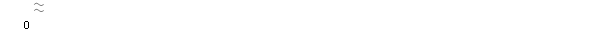 Графикон 1. Просјечнe нето платe запослених по мјесецимаМјесечна инфлација у октобру 2014. године 0,9%Годишња инфлација (X 2014/X 2013.) -0,2%Цијене производа и услуга које се користе за личну потрошњу у Републици Српској, мјерене индексом потрошачких цијена, у октобру 2014. године у односу на претходни мјесец, у просјеку су више за 0,9%, док су на годишњем нивоу ниже за 0,2%.Посматрано по категоријама потрошње, највећи раст забиљежен je у одјељку Становање 11,5%, усљед виших цијена електричне енергије - прелазак на обрачун по вишим (зимским) тарифама, затим слиједи одјељак Одјећа и обућа 0,8%, због виших цијена нових колекција одјеће и обуће, одјељак Остала добра и услуге 0,4%, усљед виших цијена у групи производи за личну хигијену, одјељак Здравство (0,2%), усљед виших набавних цијена појединих врста лијекова, а нешто мањи раст забиљежен је у одјељцима Алкохолна пића и дуван и Намјештај и покућство (0,1%).Ниже цијене забиљежене су у одјељцима: Храна и безалкохолна пића (1,5%), Превоз (0,1%) и Рекреација и култура (0,1%). У одјељку Храна и безалкохолна пића (1,5%) ниже цијене забиљежене су код већине група, као посљедица већег броја акцијских попуста и трајно ниских цијена у октобру мјесецу. Знатан пад цијена уочљив је у групи воће (11,6%), првенствено због смањења цијена лимуна од 22,4%. У одјељцима Комуникације, Образовање и Ресторани и хотели, у односу на претходни мјесец, цијене су у просјеку остале исте.Цијене произвођача индустријских производа на домаћем тржишту                        (X 2014/IX 2014.) у просјеку ниже 0,1%Цијенe произвођачa индустријских производа на домаћем тржишту у октобру 2014. године у односу на септембар 2014. године у просјеку су ниже за 0,1%, у односу на октобар 2013. године у просјеку су ниже за 0,2%, a у односу на децембар 2013. године у просјеку су остале на истом нивоу.Посматрано по намјени потрошње, у октобру 2014. године, у односу на септембар 2014. године, цијене енергије у просјеку су више за 0,1%, цијене интермедијарних производа у просјеку су ниже за 0,2%, цијене нетрајних производа за широку потрошњу за 0,1%, док су цијене капиталних прозвода као и цијене трајних производа за широку потрошњу у просјеку остале на истом нивоу.Цијене нетрајних производа за широку потрошњу посматрано по намјени потрошње, у октобру 2014. године, у односу на октобар 2013. у просјеку су више за 0,3%, цијене капиталних прозвода у просјеку су ниже за 1,3%, цијене трајних производа за широку потрошњу за 0,9%, цијене енергије као и цијене интермедијарних производа за 0,2%.Посматрано по подручјима индустријске производње (PRODCOM), цијене подручја (Б) вађење руда и камена у октобру 2014. године у односу на септембар 2014. године у просјеку су више за 0,9%, цијене подручја (Ц) прерађивачка индустрија у просјеку су ниже за 0,2%, док су цијене подручја (Д) производња и снабдијевање електричном енергијом, гасом, паром и климатизација, у просјеку остале на истом нивоу.У октобру 2014. године, у односу на октобар 2013, цијене подручја Вађење руда и камена у просјеку су ниже за 0,5%, цијене подручја Прерађивачка индустрија за 0,3%, док су цијене подручја производња и снабдијевање електричном енергијом, гасом, паром и климатизација у просјеку остале на истом нивоу.Цијене произвођача индустријских производа на страном тржишту                         (X 2014/IX 2014.) у просјеку више 0,2%Цијенe произвођачa индустријских производа на страном тржишту у октобру 2014. године у односу на септембар 2014. године у просјеку су више за 0,2%, а у односу на октобар 2013. године као и у односу на децембар 2013. године у просјеку су ниже за 0,8%.Посматрано по намјени потрошње, у октобру 2014. године у односу на септембар 2014. године цијене нетрајних производа за широку потрошњу у просјеку су више зa 0,4%, цијене интермедијарних производа као и цијене капиталних производа су више зa 0,2%, док су цијене енергије као и цијене трајних производа за широку потрошњу у просјеку остале на истом нивоу.Цијене трајних производа за широку потрошњу посматрано по намјени потрошње, у октобру 2014, у односу на октобар 2013. у просјеку су више за 1,4%, цијене нетрајних производа за широку потрошњу за 0,9%, цијене капиталних прозвода у просјеку су ниже за 1,3%, цијене енергије за 0,5% и цијене интермедијарних производа за 0,2%. Посматрано по подручјима индустријске производње (PRODCOM), цијене подручја (Ц) прерађивачка индустрија у октобру 2014. године у односу на септембар 2014. године у просјеку су више за 0,2%, док су цијене подручја (Б) вађење руда и камена као и цијене подручја (Д) производња и снабдијевање електричном енергијом, гасом, паром и климатизација у просјеку остале на истом нивоу.У октобру 2014. године, у односу на октобар 2013, цијене подручја Вађење руда и камена више су за 12,6%, док су цијене подручjа Прерађивачка индустрија у просјеку ниже за 0,5%.Календарски прилагођена индустријска производња (X 2014/X 2013.) већа 6,6%Десезонирана индустријска производња (X 2014/IX 2014.) мања 0,8%Број запослених у индустрији (X 2014/X 2013.) већи 2,0%Календарски прилагођена индустријска производња у октобру 2014. године у поређењу са октобром 2013. већа је за 6,6%. У Прерађивачкој индустрији остварен је раст од 11,3%, и у подручју Производња и снабдијевање електричном енергијом, гасом, паром и климатизацији раст од 3,5%, док је у подручју Вађења руда и камена забиљежен пад од 1,7%. Посматрано према главним индустријским групама по основу економске намјене производа, производња енергије у октобру 2014. године у поређењу са октобром 2013, већа је за 14,9%, трајних производа за широку потрошњу за 7,7%, капиталних производа за 5,6%, нетрајних производа за широку потрошњу за 3,4%, док је производња интермедијарних производа мања за 0,4%.Десезонирана индустријска производња у октобру 2014. године у поређењу са септембром 2014. мања је за 0,8%. У подручју Вађења руда и камена забиљежен је раст од 6,3%, у Прерађивачкој индустрији раст од 2,1%, док је у подручју  Производња и снабдијевање електричном енергијом, гасом, паром и климатизацији остварен пад од 10,2%. Посматрано према главним индустријским групама по основу економске намјене производа, у октобру 2014. године у поређењу са септембром 2014. десезонирана производња капиталних производа већа је за 8,7%, интермедијарних и нетрајних производа за широку потрошњу за 0,7%, док је производња трајних производа за широку потрошњу мања за 2,2% и енергије за 3,1%. Број запослених у индустрији у октобру 2014. године у односу на просјечан мјесечни број запослених у 2013. години већи је за 3,0%, у односу на исти мјесец прошле године већи је за 2,0% и у односу на септембар 2014. године за 0,4%. Број запослених у индустрији у периоду јануар - октобар 2014. године, у односу на исти период прошле године, већи је за 1,6%. У истом периоду у подручју Вађење руда и камена остварен је раст од 5,5%, у подручју Производња и снабдијевање електричном енергијом, гасом, паром и климатизацији раст од 3,3% и у подручју Прерађивачка индустрија раст од 0,9%. Графикон 2. Индекси индустријске производње,  IХ 2010 – IХ 2014.  (2010=100)Извоз (I-X 2014/I-X 2013.) повећан 6,0%Покривеност увоза извозом (у периоду I-X 2014.) 55,7% У октобру 2014. године остварен је извоз у вриједности од 256 милиона КМ и увоз у вриједности од 506 милиона КМ.У периоду јануар - октобар 2014. остварен је извоз у вриједности од 2 милијарде 275 милиона КМ, што је за 6,0% више у односу на исти период претходне године. Увоз је, у истом периоду, износио 4 милијарде 87 милиона КМ, што је за 9,3% више у односу на исти период претходне године. Проценат покривености увоза извозом за првих десет мјесеци текуће године износио је 55,7%.У погледу географске дистрибуције робне размјене Републикe Српскe са иностранством, у периоду јануар - октобар 2014. године, највише се извозило у Италију и то у вриједности од 426 милиона КМ, односно 18,7%, те у Србију 336 милиона КМ, односно 14,8% од укупног оствареног извоза.У истом периоду, највише се увозило из Русије и то у вриједности од 881 милион КМ, односно 21,6% и из Србије, у вриједности од 654 милиона КМ, односно 16,0% од укупно оствареног увоза.Посматрано по групама производа, у периоду јануар - октобар 2014. године, највеће учешће у извозу остварују нафтна уља и уља добиjена од битуменозних минерала (осим сирових) са укупном вриједношћу од 208 милиона КМ, што износи 9,1% од укупног извоза, док највеће учешће у увозу остварује нафта и уља добијена од битуменозних минерала (сирова), са укупном вриједношћу од 859 милиона КМ, што износи 21,0% од укупног увоза. Графикон 3. Извоз и увоз по мјесецима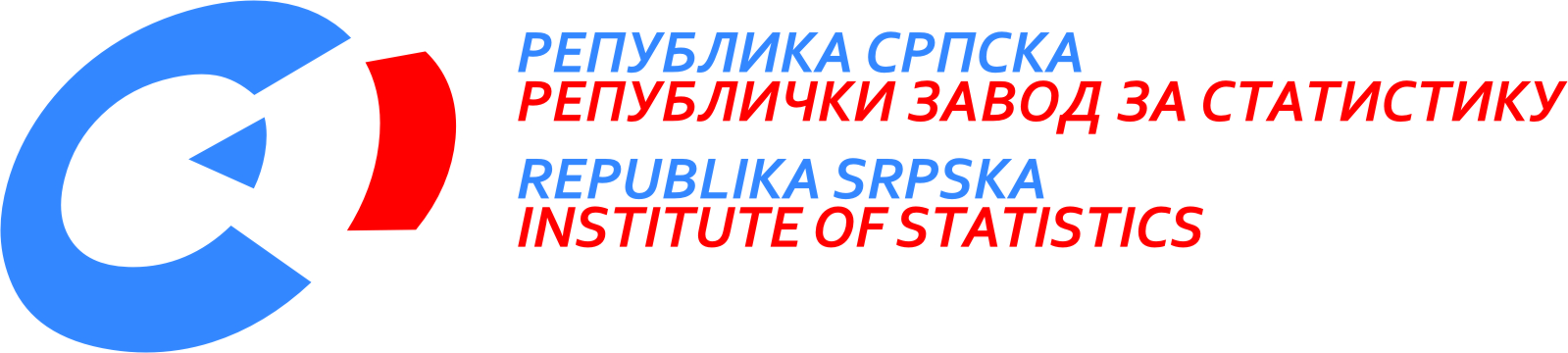             25. новембар 2014.  11/14 новембар 2014. годинеСАОПШТЕЊЕ ЗА МЕДИЈЕМАТЕРИЈАЛ ПРИПРЕМИЛИ: Статистика радаБиљана Глушацbiljana.glusac@rzs.rs.ba Статистика цијена Биљана ТешићBiljana.tesic@rzs.rs.baЈасминка Милићjasminka.milic@rzs.rs.baСтатистика индустрије и рударства Мирјана Бандурmirjana.bandur@rzs.rs.baСтатистика спољне трговине мр Сања Стојчевић Увалићsanja.stojcevic@rzs.rs.baОБЈАШЊЕЊА ПОЈМОВА - просјек¹ - процјенаСаопштење припремило одјељење публикацијаВладан Сибиновић, начелник одјељењаИздаје Републички завод за статистику,Република Српска, Бања Лука, Вељка Млађеновића 12дДр Радмила Чичковић, директор ЗаводаСаопштење је објављено на Интернету, на адреси: www.rzs.rs.baтел. +387 51 332 700; E-mail: stat@rzs.rs.baПриликом коришћења података обавезно навести извор